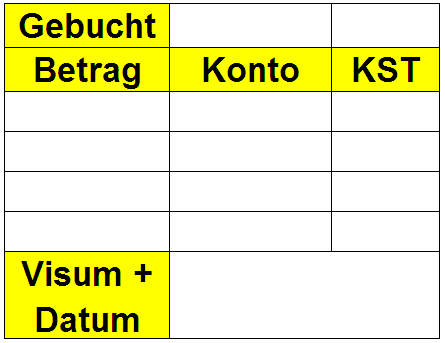 Es gelten die Bedingungen und Ausführungsbestimmungen ab 1.1.2018., 13. Januar 2021 / 